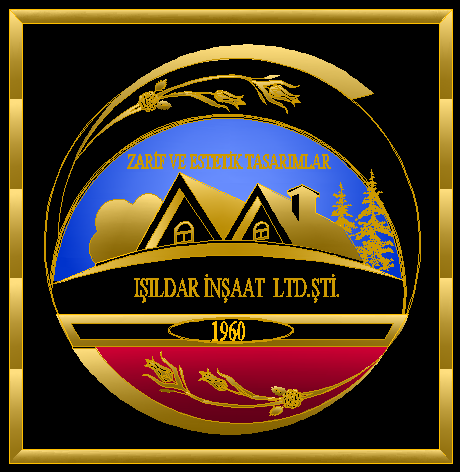 EVİNİZDE KULLANILACAK MALZEME LİSTESİSATIR NOCİNSİÖLÇÜ BİRİMİÖZELLİKLER1MUH. İNŞAAT DEMİRİKGTORÇELİK-TSE2HAZIR BETONM3 C16 - C18 - C20 - C253İNŞAAT KUMUM3YIKANMIŞ- TAŞ KIRMA VEYA DERE KUMU4ÇAKIL, MICIRM3YIKANMIŞ- TAŞ KIRMA VEYA DERE KUMU5ÇİMENTOKGMTSE - PORTLANT6KİREÇKGMTSE – TOZ PAKET7ALÇIKGMTSE8DERZKGMTSE - FLEX9KALEKİMKGMTSE – NORMAL VE FLEX10ÇELİK HASIRKGMTSE - TORÇELİK11YAPI KİMYASALLARIKGMTSE VE İTHAL12KERESTE TAHTAMTQYERLİ VE İTHAL - RUS VE UKRAYNA MALI13SIRIK VE KALASC62YERLİ VE İTHAL - RUS VE UKRAYNA MALI14TUĞLA VE BİRİKETC62TSE – YALITIMLI VE NORMAL14/A13.5*19*19 TUĞLAC62TSE – YALITIMLI VE NORMAL14/B8.5*19*19 TUĞLAC62TSE – YALITIMLI VE NORMAL14/CBİMİSLİ YALITIMLI BİRİKETC62TSE – YALITIMLI 15KALEBODUR/DUVAR FAYANSIM2TSE YERLİ VE İTHAL16SERAMİK-FAYANS(YER SERAMİKİ)M2TSE YERLİ VE İTHAL17MERMERM2YERLİ – HER BÖLGEDEN17/AMERMER BASAMAKLARMTYERLİ – HER BÖLGEDEN17/BZEMİN MERMERLERİM2YERLİ – HER BÖLGEDEN17/CDIŞ CEPHE MERMER KAPLAMA(TRAVERTEN)M2YERLİ – HER BÖLGEDEN18MANTOLAMAM2TSE – EPS – KALİTE BELGELİ FİRMALARDAN19ÇATI İZALASYONU M2TSE – KURUMSAL FİRMALAR20İÇ VE DIŞ BOYALARKGMTSE - KURUMSAL FİRMALAR21ÇATI OLUKLARIMTRTSE – ÇELİK,PVC VE BAKIR21/AÇATI OLUK İNİŞLERİTSE – ÇELİK,PVC VE BAKIR22SU DEPOSU(Galvaniz çelik 1250 lt modüler)C62TSE – PASLANMAZLIK ÖZELLİKTE23GÜNEŞ ENERJİSİC62TSE – TÜM MODELLER23/ADUŞA KABİNC62TSE - TSE – TÜM MODELLER24İNŞAAT KAPI VE PENCERELERİC62TSE – TÜM MODELLER24/APVC DOĞRAMA (RENKLİ)C62TSE – TÜM MODELLER24/BPVC DOĞRAMA (BEYAZ)C62TSE – TÜM MODELLER25ASANSÖR VE MALZEMELERİC62TSE – TÜM MODELLER25/AASANSÖR VE MALZEMELERİ
(3 KAT)C62TSE – TÜM MODELLER25/BASANSÖR VE MALZEMELERİ(2 KAT)C62TSE – TÜM MODELLER25/BASANSÖR VE MALZEMELERİ(4 KAT)C62TSE – TÜM MODELLER26YÜRÜYEN MERDİVENC62TSE – TÜM MODELLER27C62HER EBATTA  UZMAN EKİP GÜVENCESİ28KOMBİC62TSE – HER GÜÇ VE MODELDE29RADYATÖRLERMTRTSE – HER GÜÇ VE MODELDE30VANTİLATÖRLERC62TSE – HER GÜÇ VE MODELDE31KLİMALAR/C62TSE – HER GÜÇ VE MODELDE31/AKLİMA(Salon Tipi-btu/h)C62TSE – HER GÜÇ VE MODELDE31/BKLİMA(Duvar Tipi-btu/h)C62TSE – HER GÜÇ VE MODELDE32TUTKAL YAPIŞTIRICI VE SİLİKONLARKGMTSE – YERLİ VE  CE İTHAL ÜRÜNLER33TİNERKGMTSE – YERLİ VE  CE İTHAL ÜRÜNLER34ASTARKGMTSE – YERLİ VE  CE İTHAL ÜRÜNLER35YANGIN VE HIRSIZ ALARMIC62TSE – YERLİ VE  CE İTHAL ÜRÜNLER36KAMERA SİSTEMİC62TSE – YERLİ VE  CE İTHAL ÜRÜNLER37SES SİSTEMLERİC62TSE – YERLİ VE  CE İTHAL ÜRÜNLER38AVİZELERC62TSE – YERLİ VE  CE İTHAL ÜRÜNLER38/AYÜZME HAVUZU VE MALZEMELERİC62HER EBATTA  UZMAN EKİP GÜVENCESİ38/BSÜS HAVUZU VE MALZEMELERİC62HER EBATTA  UZMAN EKİP GÜVENCESİ38/CC62HER EBATTA  UZMAN EKİP GÜVENCESİ38/DC6238/EC6238/FC6239TEMİZ SU BORULARIMTRTSE – YERLİ VE  CE İTHAL ÜRÜNLER40PİS SU BORULARIMTRTSE – YERLİ VE  CE İTHAL ÜRÜNLER41ELEKTİRİK KABLOLARIMTRTSE – YERLİ VE  CE İTHAL ÜRÜNLER42C6243C6244C6245DUVARDAN DUVARA HALIMTRTSE – YERLİ VE  CE İTHAL ÜRÜNLER46YERDEN ISITMA TESİSATI VE MALZEMELERİMTRTSE – YERLİ VE  CE İTHAL ÜRÜNLER47KEPENK MALZEMELERİ VE İŞÇİLİĞİC62TSE – YERLİ VE  CE İTHAL ÜRÜNLER48MUHTELİF ELEKTİRİK MALZEMELERİC62TSE – YERLİ VE  CE İTHAL ÜRÜNLER49ELEKTİRİK İŞÇİLİĞİC62UZMAN EKİP GÜVENCESİ50MUHTELİF SIHHİ TESİSAT MALZEMELERİC62TSE – YERLİ VE  CE İTHAL ÜRÜNLER51SIHHİ TESİSAT İŞÇİLİĞİC62UZMAN EKİP GÜVENCESİ52MUHTELİF HIRDAVAT MALZEMELERİC62TSE – YERLİ VE  CE İTHAL ÜRÜNLER53HIRDAVAT İŞÇİLİĞİC62SERTİFİKALI - UZMAN EKİP GÜVENCESİ54KABA VE İNCE SIVA İŞÇİLİĞİM2SERTİFİKALI - UZMAN EKİP GÜVENCESİ55BOY VE BADANA İŞÇİLİĞİM2SERTİFİKALI - UZMAN EKİP GÜVENCESİ56SERAMİK VE FAYANS İŞÇİLİĞİM2SERTİFİKALI - UZMAN EKİP GÜVENCESİ57MERMER İŞÇİLİĞİ(TAŞ DAHİL)M2SERTİFİKALI - UZMAN EKİP GÜVENCESİ58KALIP VE DEMİR İŞÇİLİĞİM2SERTİFİKALI - UZMAN EKİP GÜVENCESİ59LAMİNAT PARKEM2TSE – YERLİ VE  CE İTHAL ÜRÜNLER60ÇELİK VE DEMİR KAPILARC62TSE – YERLİ 60/AYANGIN KAPISIC62TSE – YERLİ 60/BALİMİNYUM KAPI(TEK KANATLI)C62TSE – YERLİ VE  CE İTHAL ÜRÜNLER60/CALİMİNYUM KAPI(ÇİFT KANATLI)C62TSE – YERLİ VE  CE İTHAL ÜRÜNLER60/DKOMPOZİT KAPILARC62TSE – YERLİ VE  CE İTHAL ÜRÜNLER61SUNTALAMC62TSE – YERLİ VE  CE İTHAL ÜRÜNLER62MDF LAMC62TSE – YERLİ VE  CE İTHAL ÜRÜNLER63KONTRAPLAKC62TSE – YERLİ VE  CE İTHAL ÜRÜNLER64DURALİTC62TSE – YERLİ VE  CE İTHAL ÜRÜNLER65PROFİLC62TSE – YERLİ VE  CE İTHAL ÜRÜNLER66LAVABO VE TUVALET TAŞIC62TSE – YERLİ VE  CE İTHAL ÜRÜNLER67HAFRİYAT VE DOLGU İŞLERİC62SERTİFİKALI - UZMAN EKİP GÜVENCESİ68SOĞUK DEMİR VE İŞÇİLİĞİC62SERTİFİKALI - UZMAN EKİP GÜVENCESİ69ÇİNİ VE ÇİNİ İŞÇİLİĞİM2SERTİFİKALI - UZMAN EKİP GÜVENCESİ70MUTFAK DOLABIC62TSE – YERLİ VE  CE İTHAL ÜRÜNLER71C6271/AC6271/B